Ik kan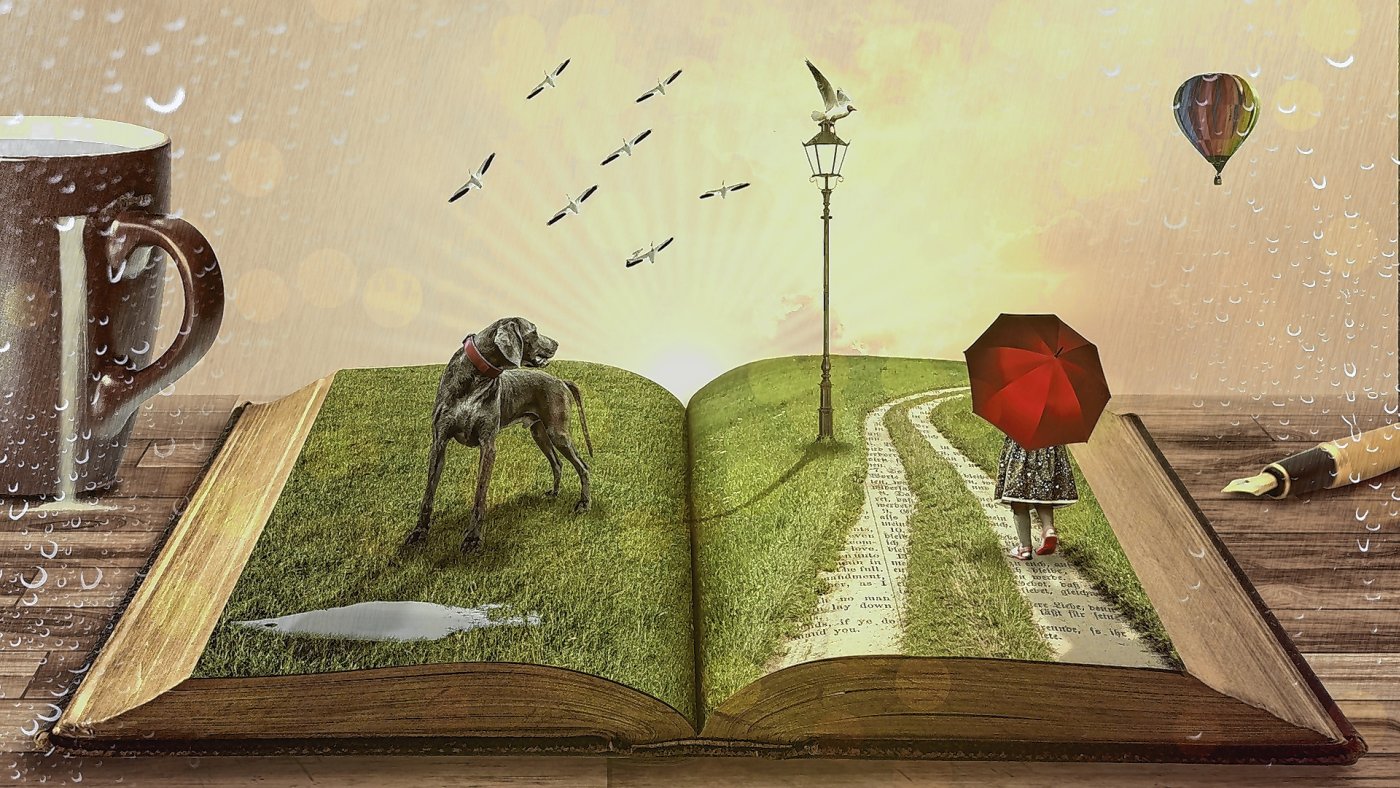 een klankverhaal makenIk kan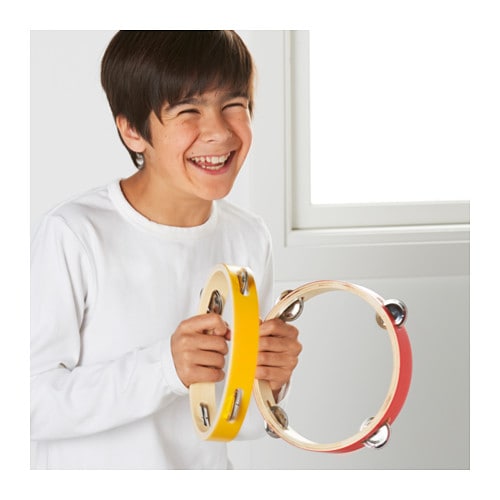 improviserenIk kan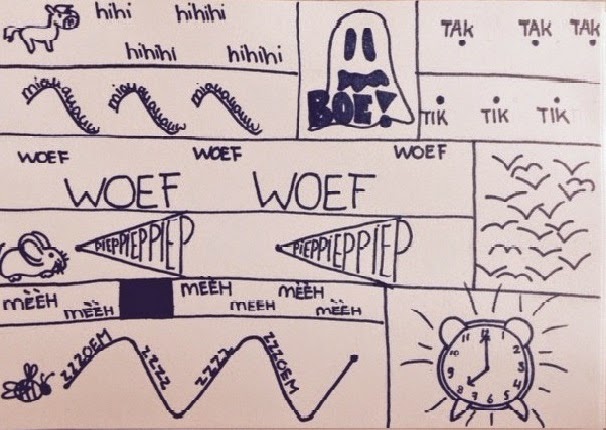 met hulpzelfstandigcomponeren